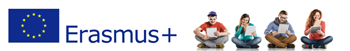 ERASMUS+ КЉУЧНА АКЦИЈА 1 – КРЕДИТНА МОБИЛНОСТПОЗИВ ЗА СТИПЕНДИРАНУ СТУДЕНТСКУ МОБИЛНОСТ НА  УНИВЕРЗИТЕТ У ЕСТОНИЈИ (Estonian University of Life Sciences) У ТАРТУ, ЕСТОНИЈИКонкурс је отворен за:Студенте Пољопривредног факултета Универзитета у Новом Саду  на основним и мастер академским студијамаОбласти :  081 – Agriculture                     0821 - Forestry                    0841 – Veterinary Трајање конкурса: 01. октобар – 01. новембар 2016. Документација за пријаву кандидата (обавезна):Пријавни Ерасмус+ формулар за студенте (преузети модел документа)Копија прве странице пасошаМотивационо писмо на енглеском језику (1 страницa)Биографија студента на енглеском језику (препоручљиво је користити Europass модел)Препис оцена на српском језику, уз превод на енглескиКопија дипломе/диплома уколико их кандидат поседујеДоказ о знању страног језика: енглески језик је обавезан; очекивани ниво је најмање Б2 уколико није другачије назначено; кандидат треба да достави и доказ о знању другог страног језика, уколико ће похађати студијски програм који се на том језику одвијаПредлог уговора о учењу (списак предмета које кандидат намерава да похађа у периоду мобилности, а који ће касније, уколико је кандидат одабран, постати званичан Erasmus+ Learning Agreement) Писмо препоруке на енглеском језику од универзитетског професора са УНС-а.Пријаве се достављају на:  dkrajinovic@polj.uns.ac.rs  са напоменом Пријава за Ерасмус+ мобилност на Универзитету у Естонији.ROK:  01. новембар 2016. године 15:00 часоваНакон завршетка конкурса, апликације кандидата који прођу техничку проверу и евалуацију од стране институционалних Ерасмус+ координатора УНС-а, биће достављене Универзитету у Естонији као номинације за стипендирану мобилност. Партнерска институција одлучује о финалној селекцији кандидата сходно броју стипендија намењених Универзитету у Новом Саду. Трајање мобилности: 5 месеци (летњи семестар 2016/2017)Износ стипендије: 750 ЕУР месечно плус трошкови путовања 275 ЕУР по особи (здравствено осигурање обезбеђује стипендиста)Сајт институције: https://www.emu.ee/en 